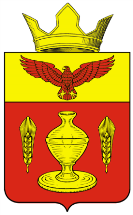 ВОЛГОГРАДСКАЯ ОБЛАСТЬПАЛЛАСОВСКИЙ МУНИЦИПАЛЬНЫЙ РАЙОНАДМИНИСТРАЦИЯ ГОНЧАРОВСКОГО СЕЛЬСКОГО ПОСЕЛЕНИЯП О С Т А Н О В Л Е Н И Е26  января  2018года                       п. Золотари                                           № 4                                                                С целью приведения законодательства Гончаровского сельского поселения в соответствии с действующим законодательством, руководствуясь статьей 7 Федерального закона от 06 октября 2003 года № 131-ФЗ «Об общих принципах организации местного самоуправления в Российской Федерации», администрация Гончаровского сельского поселенияПОСТАНОВЛЯЕТ:    1.Внести изменения и дополнения  в постановление № 35 от 02 мая 2017 года «О присвоении адресов нежилым зданиям»  (далее- постановление):     1.1 п.5 постановления изложить в следующей редакции:     «5.Волгоградская обл., Палласовкий р-он, п. Золотари, ул. Герцена, 6/8, строение 8Здание Автогаража №1, назначение: нежилое: год постройки 1980»;     1.2 п.8 постановления изложить в следующей редакции:    «8. Волгоградская обл., Палласовкий р-он, п. Золотари, ул. Герцена, 6/5, строение 5Здание ПТО, назначение: нежилое: год постройки 1985».     2. Контроль за исполнением настоящего постановления оставляю за собой.     3. Настоящее постановление вступает в силу с момента официального опубликования (обнародования). Глава Гончаровского                                                                                       К.У. Нуркатовсельского поселения      Рег. № 4/2018г.   «О внесении изменений и дополнений в постановление  № 35 от 02 мая 2017 года «О присвоении адресов нежилым зданиям» 